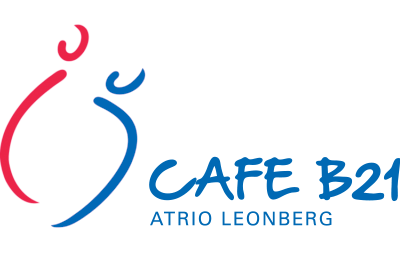 Oktoberfest Wir freuen uns auf Sie am 2. und 3. Oktober 2021von 10.00 – 17.00 Uhrbei schönem Wetter im Garten, ansonsten innen          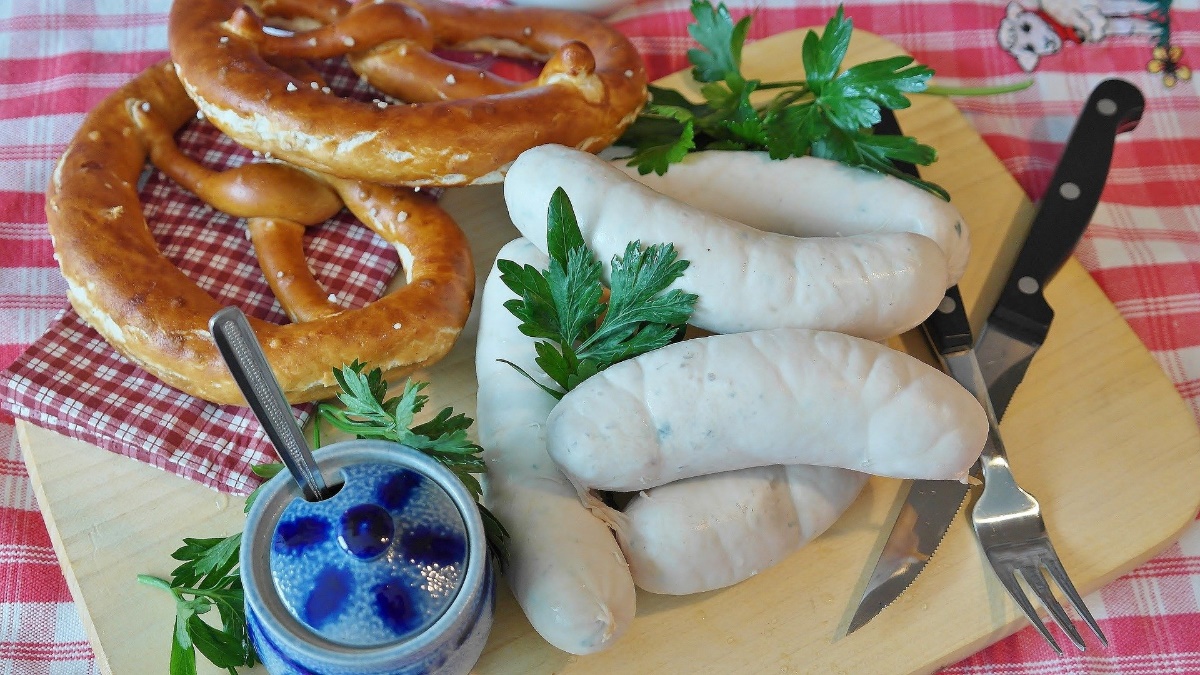 1 Paar Weißwürste mit Brezel: 4,40 €Weizenbier (mit oder ohne Alkohol): 3 €Brezel mit Obazda: 2 €